WN U-17VERIZON NORTHWEST INC.Section 318th Revised Sheet 2Canceling17th Revised Sheet 2GENERAL AND LOCAL EXCHANGE TARIFFPROMOTIONS AND MARKET RESEARCH PROGRAMSB.	PromotionsBusiness Service Promotion beginning April 5, 2010 through June 30, 2010, qualifying business customers with $4,000 - $250,000 per year in billed charges for network services provided by the Telephone Company are eligible for the following promotion.  New, upgraded, or renewed  (for contracts expiring within 6 months) customers are eligible to receive an American Express gift card in the amount specified below when any of the following Verizon tariffed services are purchased with a minimum term agreement.Renewal – Customers with expired contracts or contracts that are within 6 months of contract expiration are eligible to receive an American Express Gift Card (AMEX Card) in the amounts shown below upon their agreement to maintain service with Verizon for the minimum term available. The qualifying services/speeds are also listed below.Renewal OfferUpon completion of installation, customers will receive an email from Verizon verifying contact information for sending the gift card.  Customers must reply and provide verification by July 31, 2010 to be eligible to receive the American Express Gifts Cards.  American Express Gift Cards expire one year from issuance.These promotional offerings will be made under the terms and conditions of the Tariff and will not extend beyond June 30, 2010.  The tariffed rates, terms and conditions for the services in this promotional offer apply except to the extent provided in this promotion. These promotional offerings cannot be combined with any other discount or promotion except as authorized by Verizon.Advice No.  3296Issued:  April 5, 2010	Effective:  April  5, 2010Issued by Verizon Northwest Inc. 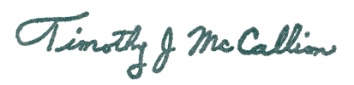 By Timothy J. McCallion, Vice President-Public Affairs, Policy and Communications(T)(D)(T)(T)(T)(T)